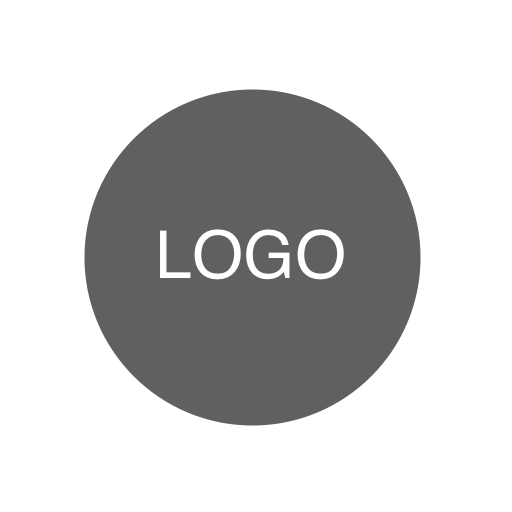  FACTURA FACTURA FACTURA<Nombre de su empresa><Nombre de su empresa>FECHA<123 Dirección de calle><123 Dirección de calle><Ciudad, Estado, Código Postal/Zip><Ciudad, Estado, Código Postal/Zip>FACTURA NO.<Número de teléfono><Número de teléfono><Dirección de correo electrónico><Dirección de correo electrónico><Términos de pago (vencimiento al recibir, vencimiento en X días)><Términos de pago (vencimiento al recibir, vencimiento en X días)>COBRAR ACOBRAR ADETALLES DEL PROYECTODETALLES DEL PROYECTO<Nombre de contacto><Nombre de contacto><Nombre del proyecto/Departamento><Nombre del proyecto/Departamento><Nombre de la empresa cliente><Nombre de la empresa cliente><Descripción del proyecto><Descripción del proyecto><Descripción del proyecto><Dirección><Dirección><Dirección><Dirección><Dirección><Dirección><Teléfono><Teléfono><Teléfono><Teléfono><Teléfono><Teléfono><Correo electrónico><Correo electrónico>FECHADESCRIPCIÓNDESCRIPCIÓNDESCRIPCIÓNDESCRIPCIÓNHORAS0:000:000:000:000:000:000:000:000:000:000:00HORAS TOTALES0.00TARIFA POR HORA$0.00DESCUENTO$0.00TOTAL ANTES DE IMPUESTOS$0.00TASA DE IMPUESTO0,00%TOTAL IMPUESTOS$0.00Saldo adeudado psTérminos e instrucciones<Agregue instrucciones de pago aquí, por ejemplo: banco, paypal...><Agregue instrucciones de pago aquí, por ejemplo: banco, paypal...><Agregue instrucciones de pago aquí, por ejemplo: banco, paypal...><Agregue instrucciones de pago aquí, por ejemplo: banco, paypal...><Agregue instrucciones de pago aquí, por ejemplo: banco, paypal...><Agregue términos aquí, por ejemplo: garantía, política de devoluciones...><Agregue términos aquí, por ejemplo: garantía, política de devoluciones...><Agregue términos aquí, por ejemplo: garantía, política de devoluciones...><Agregue términos aquí, por ejemplo: garantía, política de devoluciones...><Agregue términos aquí, por ejemplo: garantía, política de devoluciones...>